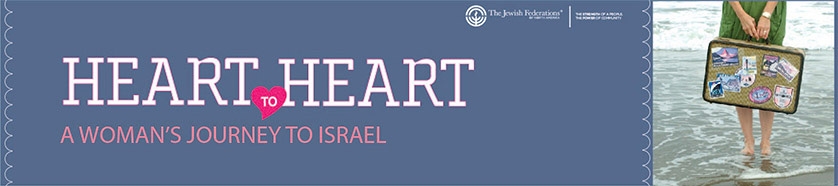 WHEN		                 		WHERE                                      February 5-9, 2017			                         IsraelWHATJoin women from across North America and Israel to experience the unbelievable sights, projects and developments taking place in modern Israel.  Meet Israeli women who work at the highest levels of business, government, technology, science, military, arts and fashion.  Participate in hands-on programs that are changing the face of Israeli society and helping those most at risk.   Become a master chef in a cooking competition, rule the roads in a jeep adventure in Israel’s south, and enjoy home hospitality with Israeli women who are just like you!COSTHOW TO REGISTERTo register, please follow this link: http://jfed.org/H2H2017 (yes, we can email this link to you)!You will be prompted to answer all registration questions.A $1000 deposit is due at the time of registration.Please use the subsidy codes below based on whether single or double occupancy:**ONLINE REGISTRATION for DOUBLE OCCUPANCY: SUBSIDY CODE | MINN700**ONLINE REGISTRATION for SINGLE OCCUPANCY:  SUBSIDY CODE | MINN380QUESTIONS?Please don’t hesitate to contact:Debbie LiebermanDirector Women’s Philanthropy 952-417-2313dlieberman@jewishminneapolis.orgLINK TO HIGHLIGHTS						LINK TO COST BREAKDOWNHEART to HEART MISSION Double OccupancySingle Occupancy $2,999$3,569Minneapolis Jewish Federation Subsidy (1st time participant)-$1,250-$1,250Participant Costs*(plus minimum suggested gift $500)$1,749$2,319Participant Costs*(plus minimum suggested gift $500)*Plus Airfare*Plus Airfare